Веселая зарядка для дошкольников.Старший дошкольный возраст.Разработал проект: Волков Марк Павлович, ученик 125 школы.Мной разработан проект «Веселая зарядка для детей». Данный проект записан на видео и предложен для просмотра на видеоканале. Актуальность данного проекта связана с тем, что в настоящее время все большее количество детей проводят времени за компьютером. Связана это и с пандемией, и с самоизоляцией. На телеканалах по телевиденью очень мало демонстрируется комплексов утренней гимнастики. Мой проект направлен на приобщение детей к физической культуре и спорту.Цель проекта: разработка веселого комплекса утренней гимнастики в условиях дистанционного обучения.Зарядка проводится в дистанционном режиме.Веселые коты Том и Мурзик ведут зарядку для детей.1 упражнение - вращение головой медленное.2 упражнение – повороты туловища, руки к плечам.3 упражнение – прыжки.4 упражнение – рубим дрова (руки вместе, махи руками)5 упражнение – на растяжку: достаем ногой до носа. Без подготовки выполнять не рекомендуется!6 упражнение – уточка. Лежим на животе, руками захватываем ноги и покачиваемся.7 упражнение – наклоны туловища влево и вправо с вытянутой рукой.8 упражнение – отжимание.9 упражнение – на восстановление дыхание.Каждое упражнение рекомендуется повторять до 8 раз. Следует следить за дыханием.Результат реализации проекта:Я научился записывать видео.Я научился проводить утреннюю гимнастику.Я попытался приобщить детей к занятию физической культурой.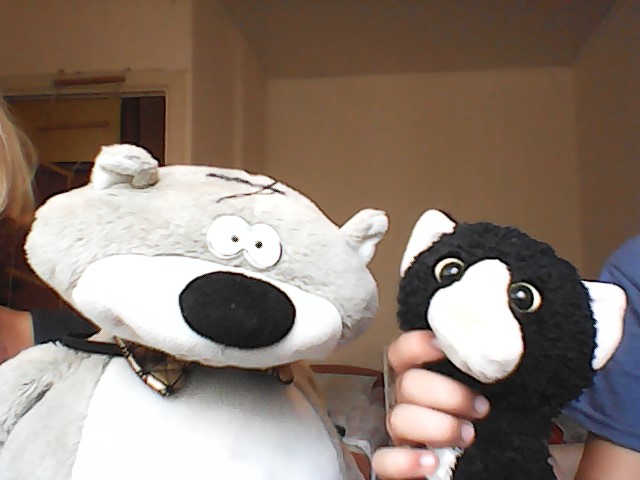 Видео можно посмотреть на канале:https://yandex.ru/efir/?stream_id=vFRJopxyDNyQ